1. ОСНОВНЫЕ ПОКАЗАТЕЛИ 
СЕЛЬСКОГО ХОЗЯЙСТВАВ разделе приведены данные, характеризующие основные экономические показатели по виду экономической деятельности «Растениеводство и животноводство, охота 
и предоставление соответствующих услуг в этих областях», а также основные 
показатели сельского хозяйства в разрезе категорий хозяйств. Данные о среднегодовой численности занятых в «растениеводстве 
и животноводстве, охоте и предоставлении соответствующих услуг в этих 
областях» формируются по основной работе гражданского населения один раз в год 
при составлении баланса трудовых ресурсов на основе сведений организаций, материалов выборочного обследования рабочей силы, выборочных обследований индивидуальных предпринимателей, данных органов исполнительной власти. В среднегодовую 
численность занятых включаются работающие иностранные граждане, как постоянно проживающие, так и временно находящиеся на территории Российской Федерации.Количество рабочих мест (работ) исчисляется путем суммирования первых, 
вторых, третьих и т.д. работ, в том числе включающих производство в домашнем 
хозяйстве товаров и услуг для продажи или обмена; производство продукции 
сельского, лесного хозяйства, охоты и рыболовства для собственного использования; рабочие места иностранных граждан, работающих на территории 
Российской Федерации.Количество фактически отработанного времени в расчете на год на всех видах работ по производству товаров и услуг (совокупные затраты труда) – количество 
фактически отработанных человеко-часов по производству товаров и услуг 
(на основной, дополнительной работе, а также в  производстве в домашних хозяйствах продукции сельского, лесного хозяйства, охоты и рыболовства как для реализации, 
так и для  собственного использования) на территории Российской Федерации. 
Исчисляется путем умножения количества рабочих мест по каждому виду работ 
на среднее фактическое время работы на одно рабочее место.Инвестиции в основной капитал – совокупность затрат, направленных 
на строительство, реконструкцию (включая расширение и модернизацию) объектов, 
которые приводят к увеличению их первоначальной стоимости, приобретение машин, оборудования, транспортных средств, производственного и хозяйственного инвентаря, бухгалтерский учет которых осуществляется в порядке, установленном для учета 
вложений во внеоборотные активы, инвестиции в объекты интеллектуальной 
собственности (начиная с 2013 года), культивируемые биологические ресурсы.Основные фонды представляют собой произведенные активы, подлежащие 
использованию неоднократно или постоянно в течение длительного периода, 
но не менее одного года, для производства товаров, оказания рыночных и нерыночных услуг, для управленческих нужд, либо для представления другим организациям 
за плату во временное владение и пользование или во временное пользование.К основным фондам относятся здания, сооружения, машины и оборудование, транспортные средства, культивируемые биологические ресурсы, включая рабочий 
и продуктивный скот, другие виды основных фондов.Коэффициент обновления основных фондов – это отношение основных 
фондов, введенных в действие в течение года, к их наличию на конец года, 
в процентах. Этот показатель отражает удельный вес новых (введенных за год) 
основных фондов в их общем объеме.Коэффициент выбытия основных фондов – это отношение ликвидированных 
за год основных фондов к их наличию на начало года, в процентах. Данный показатель, наряду с коэффициентом обновления, характеризует интенсивность процесса 
обновления основных фондов.Износ основных фондов – частичная или полная утрата основными фондами 
потребительских свойств и стоимости в процессе эксплуатации, под воздействием сил природы и вследствие технического прогресса. Нормы и методы начисления износа определяются порядком бухгалтерского учета.Степень износа основных фондов – отношение накопленного к определенной дате износа имеющихся основных фондов (разницы их полной учетной и остаточной балансовой  стоимости) к полной учетной стоимости этих основных фондов, на ту же дату, в процентах.Валовой внутренний продукт (ВВП) – обобщающий показатель, характеризующий масштабы экономики страны. ВВП представляет собой конечный результат 
производственной деятельности институциональных единиц-резидентов экономики страны.На стадии производства ВВП исчисляется путем суммирования валовой 
добавленной стоимости по отраслям в основных ценах плюс чистые налоги 
на продукты.Валовая добавленная стоимость по виду деятельности «растениеводство 
и животноводство, охота и предоставление соответствующих услуг в этих областях» 
исчисляется на уровне отраслей и секторов как разность между выпуском товаров 
и услуг и промежуточным потреблением в ней. Термин “валовая” указывает 
на то, что показатель определен до вычета потребления основного капитала.Сальдированный финансовый результат (прибыль минус убыток) – прибыль (убыток) до налогообложения, конечный финансовый результат, выявленный 
на основании бухгалтерского учета всех хозяйственных  операций организаций. 
Представляет собой сумму прибыли (убытка) от продажи товаров, продукции (работ, услуг), основных средств, иного имущества организаций и чистых доходов от прочих 
операций. Данные по сальдированному финансовому результату приводятся 
в фактически действовавших ценах, структуре и методологии соответствующих лет.Данные по отдельным показателям сельского хозяйства уточнены с учетом итогов Сельскохозяйственной микропереписи 2021 года.Продукция сельского хозяйства представляет собой сумму продукции 
растениеводства и продукции животноводства,  произведенную за отчетный год всеми 
сельскохозяйственными производителями (сельскохозяйственными организациями, крестьянскими (фермерскими) хозяйствами и индивидуальными предпринимателями, хозяйствами населения), в стоимостной оценке в фактически действовавших ценах.Продукция растениеводства включает стоимость сырых продуктов, полученных от урожая отчетного года – зерновых (включая рис), зернобобовых культур и семян масличных культур, овощей и культур бахчевых, корнеплодных и клубнеплодных культур, грибов и трюфелей, табака необработанного, культур волокнистых прядильных, соломы 
и кормовых культур, цветов срезанных и бутонов цветочных, семян цветочных культур, семян и другого семенного материала кормовых корнеплодов, семян однолетних 
и многолетних трав, многолетних культур прочих, а также изменение стоимости 
незавершенного производства в растениеводстве от начала к концу года (посадка 
и выращивание до плодоношения сельскохозяйственных культур и многолетних 
насаждений).Продукция животноводства включает стоимость сырых продуктов, полученных 
в результате выращивания и хозяйственного использования сельскохозяйственных 
животных (молока, шерсти, яиц, и прочих продуктов животного происхождения), 
стоимость выращивания (приплода, прироста, привеса) скота и птицы за год, стоимость 
продукции пчеловодства. Для исчисления индекса производства продукции сельского хозяйства 
используется показатель ее объема в сопоставимых ценах предыдущего года. Индекс производства продукции сельского хозяйства – относительный показатель, 
характеризующий изменение объема произведенных продуктов растениеводства 
и животноводства в сравниваемых периодах. Индекс производства продукции сельского хозяйства рассчитывается по продукции растениеводства, продукции животноводства и продукции сельского хозяйства в целом по формуле Ласпейреса:          , где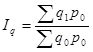 Iq – индекс производства продукции,q1p0 – стоимость продукции отчетного года в ценах предыдущего года,q0p0 – стоимость продукции предыдущего года в ценах предыдущего года.Основные показатели сельскохозяйственной деятельности представлены 
по категориям сельскохозяйственных производителей: по сельскохозяйственным 
организациям, крестьянским (фермерским) хозяйствам и индивидуальным 
предпринимателям, хозяйствам населения.По категории «сельскохозяйственные организации» показаны данные 
по хозяйственным товариществам, обществам и партнерствам, производственным кооперативам, унитарным предприятиям, подсобным хозяйствам 
несельскохозяйственных организаций и учреждений.К малым предприятиям (включая микропредприятия) отнесены юридические лица – коммерческие организации, внесенные в единый государственный реестр 
юридических лиц и соответствующие условиям, установленным Федеральным законом от 24 июля 2007 г. № 209-ФЗ (с изменениями) "О развитии малого и среднего 
предпринимательства в Российской Федерации".К хозяйствам населения относятся личные подсобные и другие индивидуальные 
хозяйства граждан в сельских и городских поселениях, а также хозяйства граждан, 
имеющих земельные участки в садоводческих и огороднических некоммерческих 
объединениях.Личные подсобные хозяйства – форма непредпринимательской деятельности 
по производству и переработке сельскохозяйственной продукции, осуществляемой личным трудом гражданина и членов его семьи в целях удовлетворения личных 
потребностей на земельном участке, предоставленном или приобретенном 
для ведения личного подсобного хозяйства. Землепользование хозяйств может 
состоять из приусадебных и полевых участков.Садоводческое, огородническое некоммерческое объединение граждан – 
некоммерческая организация, учрежденная гражданами на добровольных началах 
для содействия ее членам в решении общих социально-хозяйственных задач ведения садоводства, огородничества.Крестьянское (фермерское) хозяйство – объединение граждан, связанных 
родством и (или) свойством, имеющих в общей собственности имущество и совместно осуществляющих производственную и иную хозяйственную деятельность (производство, переработку, хранение, транспортировку и реализацию сельскохозяйственной 
продукции), основанную на их личном участии. Индивидуальный предприниматель по сельскохозяйственной деятельности – гражданин (физическое лицо), занимающийся предпринимательской деятельностью без образования юридического лица с момента его государственной регистрации 
в соответствии с Гражданским кодексом Российской Федерации и заявивший 
в Свидетельстве о государственной регистрации виды деятельности, отнесенные 
согласно Общероссийскому классификатору видов экономической деятельности (ОКВЭД2) к сельскому хозяйству.Информация о сельскохозяйственной деятельности сельскохозяйственных 
организаций, не относящихся к субъектам малого предпринимательства, формируется 
по данным сплошного федерального статистического наблюдения.Статистическое наблюдение за сельскохозяйственной деятельностью личных 
подсобных и других индивидуальных хозяйств граждан и субъектов малого 
предпринимательства, включая крестьянские (фермерские) хозяйства, осуществляется 
путем организации выборочных обследований, а также периодически проводимых сельскохозяйственных переписей.Для формирования сведений о сельскохозяйственной деятельности граждан, 
имеющих земельные участки в садоводческих, огороднических, некоммерческих 
объединениях, в межпереписной период применяется метод экономических расчетов, основанных на данных сельскохозяйственных переписей и специальных 
единовременных выборочных обследований.Данные, полученные от сельхозпроизводителей на основе выборочных 
обследований, проходят процедуру распространения на всю генеральную 
совокупность и отдельные показатели могут иметь погрешность в пределах 
от 2,3% до 15,4%.Уровень самообеспечения Российской Федерации основной сельскохозяйственной продукцией определяется, как отношение производства продукции на территории страны к внутреннему ее потреблению.Производительность труда  характеризует  эффективность использования затрат труда в процессе производства.Индекс производительности труда отражает динамику производительности 
труда и рассчитывается путем деления индекса физического объема валовой 
добавленной стоимости отрасли  на индекс изменения совокупных затрат труда. 